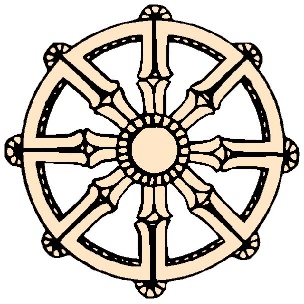 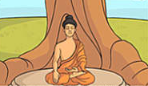 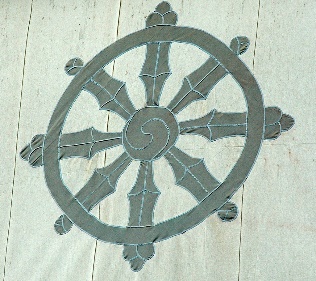 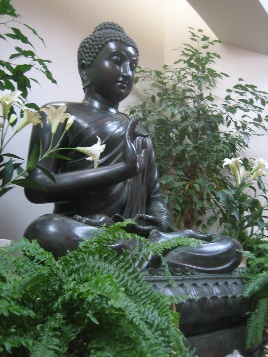 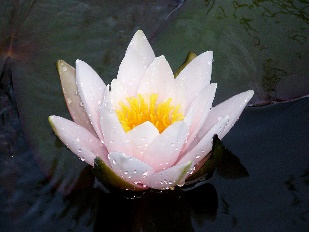 Prior learning Special days and festivals - EYFSFuture LearningKey VocabularyKey VocabularySiddhartha GautamaFounder of BuddhismMeditationSit and think quietlyEnlightenmentRealise something amazing.4 Noble TruthsBuddha’s teachings to others. Dharma Truth Asala Dharma DayCelebrates the beginning of Budhism.KarmaThe idea that actions have a consequence.TemplePlace of worshipLoy KrathongFestival of thanks.VesakFestival to celebrate Buddha’s life (Birthday)